 Работа по математике  для 3 класса.1.Вид работы:  промежуточная аттестация.  Цель работы: установление соответствия знаний обучающихся требованиям стандарта.2.Перечень проверяемых образовательных результатов (из рабочей программы). 1.Группировать числа по заданному или самостоятельно установленному признаку.2.Читать и записывать величины (массу,  длину, площадь), используя основные единицы измерения величин и соотношения между ними.3. Распознавать, называть, изображать геометрические фигуры (прямой угол, многоугольник, треугольник, прямоугольник, квадрат)4.Заполнять несложные готовые таблицы.5. Выполнять умножение и деление многозначных чисел на однозначное число.6. Находить значения сложных выражений, содержащих 2–3 действия.7.Выполнять краткую запись задачи, используя различные формы: таблицу, чертеж, схему и т.д.8.Устанавливать зависимость между величинами, представленными в задаче, планировать ход решения задачи, выбирать и объяснять выбор действий.9. Вычислять площадь прямоугольника по значениям его длины и ширины.10. Использовать единицы измерения площади:  квадратный дециметр (дм2), квадратный метр (м2) и соотношения между ними.11.Решать арифметическим способом (в 2 -3действия) учебные задачи и задачи, связанные с повседневной жизнью.12. Применять изученные соотношения между единицами измерения массы:1 кг = 1000 г, 1 ц = 100 кг, 1 т = 10 ц,  1 т = 1000 кг.13. Классифицировать числа по разным основаниям, объяснять свои действия.14. Выражать массу, используя различные единицы измерения: грамм, килограмм, центнер, тонну.15. Выбирать действия и их порядок и обосновывать свой выбор при решении составных задач в 2–3 действия.16. Оценивать правильность хода решения и реальность ответа на вопрос задачи.3.Перечень проверяемых элементов содержания (из рабочей программы).)  1. Единицы измерения массы – грамм (г), центнер (ц), тонна (т). Соотношения между единицами измерения массы: 1 кг = 1000 г, 1 ц =100 кг, 1 т = 10 ц = 1000 кг.  2.Сравнение и упорядочивание однородных величин.  3. Внетабличное умножение и деление на однозначное число в пределах изученных чисел. Использование таблицы умножения при выполнении внетабличного умножения и деления на    однозначное число. Роль разрядного состава многозначного множителя и делимого при выполнении этих действий. 4.Понятие о четных и нечетных числах с точки зрения деления. Признаки четных и нечетных чисел.  5.Различные способы внетабличного деления на однозначное число: разбиением делимого на удобные слагаемые и на основе деления с остатком. Выполнение внетабличного умножения и деления в строку и в столбик. Знаки умножения и деления, используемые при выполнении этих действий в столбик. Определение числа знаков в значении частного до выполнения операции.  6. Нахождение значений сложных выражений со скобками и без скобок, содержащих 3-5 действий. 7. Таблица, чертеж, схема и рисунок как формы краткой записи задачи. Выбор формы краткой записи в зависимости от особенностей задачи. 8.Сравнение углов без измерений (на глаз, наложением).  9. Понятие о площади 10.Знакомство с общепринятыми единицами измерения площади: квадратным дециметром (дм2), квадратным метром (м2), их связь с мерами длины. 11.Нахождение площади прямоугольника (знакомство с формулой S = а · b) различными способами: по значениям длины и ширины.12.Чтение готовых таблиц. Использование данных таблицы для  формулирования выводов.13. Решение логических задач с помощью составления и заполнения таблицы. 4.Структура работы.Примечание: задания базового уровня составляют не менее 70% работы.5. Время, отводимое на выполнение работы - урок.6. Дополнительные материалы и оборудование.7. Система оценивания отдельных заданий и работы в целом.Перевод в 5-балльную систему.5 – 24-26 баллов4 – 18-23 балла3 – 10 баллов (базового уровня)-17 баллов2 – 9 баллов и меньшеПримечание: отметка «3» ставится при выполнении более 50% заданий базового уровня.8. Приложение: таблица Exel для обработки результатов.9. Варианты работы.                                            Демонстрационный вариант1.Распредели числа на 2 группы:180,370,501,67,14. Запиши название каждой группы.
Предложи все возможные варианты ответа.2. На полке в магазине стоят пакеты с картофелем массой 2 кг 200 г, 2 кг 700 г, 2 кг 900 г, 3 кг 100 г. Покупатель хочет купить два пакета картофеля общей массой не более 5 кг. Какие пакеты он может взять?  Доказать.3.Митя, Коля и Дима писали домашнее сочинение. Митя за 100 мин, Коля за 65 мин, а Дима за 1 ч. Кто быстрее всех написал сочинение? Доказать.4. Запиши номера фигур, у которых есть:А) тупой угол,Б) прямой угол,В) острый угол.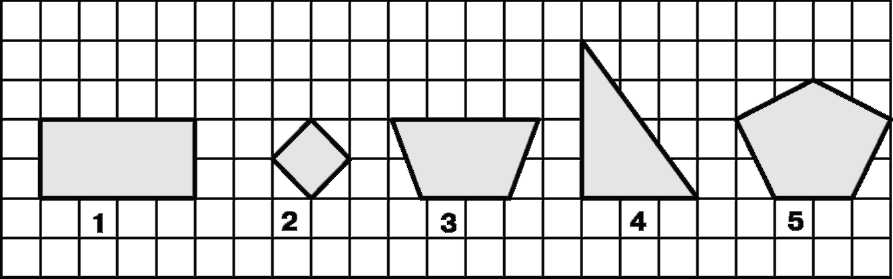 5. Заполни пропуски в таблице и ответь на вопросы.  Лена занимается музыкой. Она ходит в музыкальную школу в понедельник, среду и пятницу. Её занятия в неделю длятся 3 ч. Вика занимается танцами по вторникам и средам. Каждое занятие длится 2 ч.Заполни таблицу. Ответь на вопросы.
А) Сколько занятий в неделю посещает Лена?          ____________________ 
 Б) Сколько занятий в неделю посещает Вика?          ____________________ 6. Выполни действия:        434       1643       65:5               693:3             
              7.Укажи порядок действий и найди значение выражения:   1366-(364-216):28. Реши задачу.Через неисправный кран за 3 мин вытекает 36 л воды. Сколько л воды утекут в землю за 10 мин, если кран вовремя не отремонтировать?Оцени свою работу над задачей (выбери один из ответов):-я справился с решением задачи-я скорее справился с решением задачи, чем не справился- я скорее не справился с решением задачи, чем справился-я  не справился с решением задачи9. Длина огорода 24м, а ширина в 3раза меньше. Найди площадь.10. Реши задачу.В цистерне было 380 литров молока, взяли для приготовления завтрака несколько литров, после обеденной дойки добавили120 литров. В цистерне стало 460 литров молока. Сколько молока взяли для завтрака?№ заданияКраткое описание заданияПроверяемый результат (можно цифрой из п.2)Проверяемый элемент содержания (можно цифрой из п.3)Уровень: базовый (Б), повышенный (П)1.Краткий ответ1, 134Б.2.Краткий ответ2, 12,141Б.3.Развёрнутый ответ2.1,2П.4.Краткий ответ3.8Б.5.Краткий ответ412,13Б.6.Развёрнутый ответ5.3, 5Б.7.Развёрнутый ответ6.3, 5, 6Б.8.Развёрнутый ответ7,8, 15, 163, 7Б.9.Развёрнутый ответ9.103, 9, 10,11Б.10.Развёрнутый ответ1113П.№ заданияКоличество балловКомментарий 1.2балла2балла-числа распределены на 2 группы и написаны названия групп. Предложены два варианта ответа1.Чётные - нечётные,2.Двузначные - трёхзначные1балл-  предложен один из  вариантов правильного ответа.2.2 балла 2 балла - ответ на вопрос с доказательством2 200+2 700=4 700(г)=4 кг 700г4 кг700г меньше 5кг1 балл - ответ на вопрос3.2 балла 2 балла - ответ на вопрос с доказательством100мин=1ч 40мин - Митя65 мин=1ч 05 мин - Коля60 мин=1ч-ДимаОтвет: Дима быстрее всех написал сочинение.1 балл - ответ на вопрос4.3 баллаПо 1 баллу-А-3,5Б-1,2,4В-3,4,55.2 балла 2 балла - правильно заполнены пропуски в таблице и получены  ответы на вопросыА)Лена-3занятия-по1 чБ) Вика- 2 занятия-по2 часа1 балл - правильно заполнены пропуски в таблице или получены  ответы на вопросы по1 девочке6.4 балла 4 балла (по кол-ву выражений)- 
   434 = 172     1643 =492, 
693:3=231           65:5=157.                 2 балла2 балла - правильно указан порядок действий и найдено значение выражения-7421 балл - правильно указан порядок действий или найдено значение выражения8.3 балла 3 балла - решено 2 действия и записан ответ1.36:3=12(л)-вытекает за 1 мин.2.12*10=120 (л)Ответ:120л воды вытекло за 10 минут.2 балла -  решено 1действие и записан ответ1 балл - решено 1 действие9.3 балла3 балла - правильно найдена ширина, площадь, выбраны величины для ответов24:3=8(м) - ширина24*8=192 (кв. м)Ответ:192 кв. м – площадь огорода2балла-правильно 2 рассуждения из решения1 балл - правильно 1 рассуждение из решения10.3 балла3 балла - правильно решена задача по действиям1.380+120=500(л)- если бы не брали2.500-460=40(л)- взяли на завтрак1 балл – подобран ответВсего баллов26 балловИмя девочкиКол-во занятий в неделюПродолжительность 1 занятия